St Michael's C of E Primary School PTA 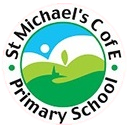 Thursday 22nd April 2021 MinutesAttendees: Parents: 	Hannah Ringrow; Amy Melillo, Jessica BailesTeachers: 	Jennifer Waller, Apologies:  Lizzie Arkley, Karen Cook; Cecily Leverton;  Hayley Heley; Keri Vickery; Jemma MillardMinutes1Committee MembersVice Chair: Jessica Bailes                     Nominated: Hannah Ringrow                    Seconded: Amy Melillo2Communication:NewsletterWe will create a regular newsletter to go out to all parents to detail all events planned, where money has been spent & raised. A version can be added for the new parents in the welcome pack.Jen to communicate date for new parents meetingCecily to investigate setting up new reception class early on classlistLizzie to create a newsletter template to include QR code for classlist, sway link, PTA email address, details of non-event fundraising e.g Amazon Smile, school lottery, Amazon wishlistHannah & Amy to coordinate on content for newsletterNewsletter to be printed for book bags & added to webpage & facebook and classlist.3.Upcoming events Term 5Coin War 26th April – 7th MayAmy to leave bottles in the hall for teachers to take to the classrooms. Hannah to collect after the 7th from the office.Amy to get sweets as prize for winning classDoughnut Sale Friday 21st MayTBC with KirstyOrder at beginning of week via classlist or slip to the office, deliver on Friday. Correct amount of doughnuts delivered to each class.Jen Waller to check with Kirsty whether this is possibleLeaflet (slip for the office & classlist details) & poster – LizzieCecily – Set-up classlist to order doughnuts online per class. Amy to coordinate purchase of doughnutsHannah to have list of paid children to give to officeNon-uniform Day – Thursday 27th May£1 donation to the PTAPut in newsletterIce lolliesIf anyone can think of a covid safe way to sell lollies, that doesn’t cross bubbles and cause parent gathering together then this would be a money maker.4.Events/Ideas for Term 6Father’s DayItems to purchase for Father’s day – we will need to call this something else to incorporate grandfathers, step fathers, uncles and helpful male carers  - similar to Christmas class sale. Identify small sets the kids can buy for £1-£3. Need someone to coordinateQuiz Can we look at running a socially distanced event in the playground on a June evening. 6 people per table spaced out, BYO drinks & nibbles.Jen Waller to check with Kirsty whether this is possibleSmartiesProvide every child with a tube of smarties and ask them to return filled with money. An idea, depending on how much outlay cost.Summer fayre activitiesPlan the golden ticket & balloons in Mrs Robsons car ( Not week 5th July)  - Need someone to coordinateAny other ideas will need to be managed in class bubbles. Nothing else agreed so far.Raffle This is one of the only ways to raise money this summer. We need to decide how to manage tickets/ online or paper.Jess to coordinate, but all PTA members to support getting raffle prizes. 5.Events/Ideas for Autumn Term 2021Christmas Cards – If this is to be done at school in art classes, it needs to be organised before the Oct half term - Hayley Heley to coordinate this.Tea Towels/BagsLucy to pass on tea towel & bag details. The company does other items e.g. mugs which we could look at offeringChristmas glass jars Children fill a glass jam jar with items ( up to a £1) and decorate. Bring them in and raffle off at £1 each. Similar to paperbags but added raffle/tombola to randomise which you get. Could be done covid safe is needed.6.Ongoing Fundraising – Non EventClothing bankHannah coordinating with Jeff Conway at St Michaels Rooms. CG Collections are checking access then will arrange delivery.Hannah to contact Frome Valley Voice to put in newsletter. Can also be added in the church newsletter & school newsletterAmazon wishlistsJen to send list of what is wanted, items up to £15Hannah to update list & communicate when things are boughtAmazon Smile & School lottery Included in school newsletter to show how much it makes & to advertise for more people to join.Hoodies Can we get the small sizes sold for siblings. Possibly advertise for younger siblings & rainbow bears?CatalogueAmy to look at Christmas catalogues similar to Webivory, where a portion of profits is given back to the school7Finance:No update8AOB:Next meeting:Next meeting in evening, in 2/3 weeks to plan raffle. Amy Melillo to arrange.